         Урок 26ДЕЙСТВИЯ В СЛУЧАЕ ПОЖАРА1. Каждый работник, гражданин обнаруживший пожар или загорание (задымление, запах гари, повышение температуры и т.п.), обязан:а)  немедленно сообщить об этом в пожарную службу; 01 или  112 (телефон экстренной помощи).б) эвакуировать людей;в)  приступить к тушению очага пожара имеющимися средствами пожаротушения (огнетушитель, пожарный кран и т.п.).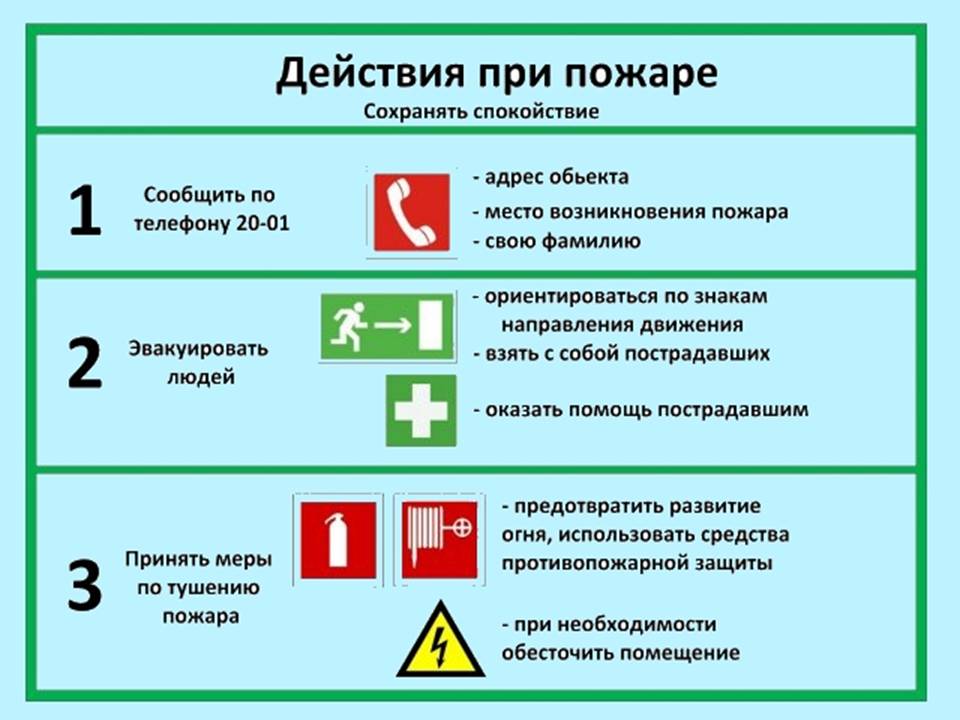 2. Представитель администрации или другое должностное лицо, прибывшие к месту пожара, обязаны:а) проверить, вызвана ли пожарная служба;б) поставить в известность о пожаре нанимателя;в) выделить для встречи пожарных подразделений лицо, хорошо знающее расположение подъездных путей и водоисточников;г) удалить из помещения или опасной зоны людей, не занятых в ликвидациипожара;д) в случае угрозы для жизни людей организовать их спасение;е) при необходимости вызвать другие аварийные службы (медицинскую, энергосети, горгаз и др.):ж)  прекратить все работы, не связанные с мероприятиями до ликвидации пожара;з) организовать отключение электроэнергии, остановку транспортирующихустройств, агрегатов, аппаратов, перекрытие газовых коммуникаций, остановку системвентиляции, приведение в действие системы дымоудаления и т.д.;и) обеспечить мероприятия по защите людей, принимающих участие в туше-нии пожара, от возможного обрушения конструкций, поражений электрическим током,отравлений, ожогов.3. Представитель администрации, руководивший тушением пожара, по прибытии на пожар подразделений пожарной службы обязан :сообщить старшему пожарнойслужбы все сведения об очаге пожара, мерах, предпринятых по его ликвидации, оналичии в зданиях и помещениях пожаро- и взрывоопасных материалов, баллонов с газом, а также о наличии людей, нуждающихся в помощи, занятых в ликвидации очагов горения.4. Представитель строительной организации при включении его в состав штабапожаротушения обязан:а) консультировать руководителя тушения пожара по специфическим особенно-стям горящего объекта, а также информировать его о наличии и местонахождении взры-воопасных и токсичных веществ, баллонов с газом и электроустановок;б) обеспечить штаб рабочей силой и инженерно-техническим персоналом длявыполнения работ, связанных с тушением пожара и эвакуацией имущества.Домашнее задание: 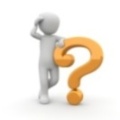 Перечислите способы тушения пожаров.17   июня среда17   июня средаФ. и .о обучающегосяУчебная дисциплина ОП.06 ОХРАНА ТРУДАПрофессия43.01.09  Повар, кондитерПреподавательМировова Елена ЛеоновнаРазделЭлектробезопасность и пожарная безопасностьТема урока 49,50 Организация эвакуации людей при пожаре на предприятии общественного питания